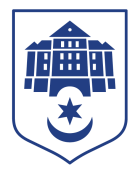 ТЕРНОПІЛЬСЬКА МІСЬКА РАДАПОСТІЙНА КОМІСІЯз питань регулювання земельних відносин та екологіїПротокол засідання комісії №2від 25.01.2023Всього членів комісії: 	(7) Роман Навроцький, Антон Горохівський, Микола Дерецький, Марія Пачковська, Ліна Прокопів, Роман Торожнюк, Денис ФаріончукПрисутні члени комісії: 	(7) Роман Навроцький, Антон Горохівський, Микола Дерецький, Марія Пачковська, Ліна Прокопів, Роман Торожнюк, Денис ФаріончукКворум є. Засідання комісії правочинне.На засідання комісії запрошені:Віктор Кібляр – начальник відділу земельних ресурсів;Юлія Чорна – начальник організаційного відділу ради управління організаційно – виконавчої роботи.Головуючий – голова комісії Роман Навроцький.Депутати міської ради Роман Навроцький, Антон Горохівський, Микола Дерецький, Марія Пачковська, Ліна Прокопів, Роман Торожнюк, Денис Фаріончук, представники виконавчих органів ради Юлія Чорна, Віктор Кібляр брали участь в засіданні постійної комісії за допомогою електронних месенджерів, які не заборонені до використання в Україні.Виступив:	Роман Навроцький, який запропонував розглянути питання з листа від 12.01.2023 №662/2023,  щодо яких відбулося виїзне засідання комісії.Слухали:Про затвердження технічної документації із землеустрою щодо встановлення меж земельної ділянки в натурі (на місцевості) за адресою вул.Мирна,55 гр.Салюк С.М.Доповідав:	Віктор КіблярРезультати голосування за проект рішення: За -7, проти-0, утримались-0. Рішення прийнято.Вирішили:	Рішення комісії №1 додається.Слухали:Про надання дозволу на розроблення технічної документації із землеустрою щодо встановлення меж земельної ділянки в натурі (на місцевості) за адресою вул. Над Ставом, 14 с. Глядки (в межах населеного пункту) Тернопільського району Тернопільської області, яке належить до Тернопільської міської територіальної громади,  гр. Шевчук М.А.Доповідав:	Віктор КіблярРезультати голосування за проект рішення: За -7, проти-0, утримались-0. Рішення прийнято.Вирішили:	Рішення комісії №2 додається.Слухали:Про надання дозволу на розроблення проекту землеустрою щодо відведення земельної ділянки для обслуговування багатоквартирного житлового будинку за адресою вул. Михайла Грушевського,9 ОСББ «М.Грушевського 9»Доповідав:	Віктор КіблярРезультати голосування за проект рішення: За -7, проти-0, утримались-0. Рішення прийнято.Вирішили:	Рішення комісії №3 додається.Слухали:Про затвердження проекту землеустрою щодо відведення земельної ділянки для обслуговування багатоквартирного житлового будинку з вбудовано-прибудованими приміщеннями громадського призначення за адресою вул. Володимира Лучаковського,14 (вул. Лучаківського,14) ОСББ «Лучаківського,14»Доповідав:	Віктор КіблярРезультати голосування за проект рішення: За -7, проти-0, утримались-0. Рішення прийнято.Вирішили:	Рішення комісії №4 додається.Слухали:Про затвердження технічної документації із землеустрою щодо встановлення (відновлення) меж земельної ділянки в натурі (на місцевості) для обслуговування багатоквартирного житлового будинку за адресою вул. Миколи Карпенка,8а ОСББ «Карпенка 8А»Доповідав:	Віктор КіблярРезультати голосування за проект рішення: За -7, проти-0, утримались-0. Рішення прийнято.Вирішили:	Рішення комісії №5 додається.Слухали:Про надання земельної ділянки для обслуговування багатоквартирного житлового будинку за адресою вул. Тролейбусна,4Б ОСББ «ТРОЛЕЙБУСНА 4Б»Доповідав:	Віктор КіблярРезультати голосування за проект рішення: За -7, проти-0, утримались-0. Рішення прийнято.Вирішили:	Рішення комісії №6 додається.Слухали:Про затвердження технічної документації із землеустрою щодо встановлення (відновлення) меж земельної ділянки в натурі (на місцевості) для обслуговування багатоквартирного житлового будинку за адресою вул. Володимира Лучаковського,1 (стара назва вул. Лучаківського,1) ОСББ «Лучаківського 1»Доповідав:	Віктор КіблярРезультати голосування за проект рішення: За -7, проти-0, утримались-0. Рішення прийнято.Вирішили:	Рішення комісії №7 додається.Голова комісії						Роман НАВРОЦЬКИЙ  Секретар комісії						Роман ТОРОЖНЮКПро затвердження технічної документації із землеустрою щодо встановлення меж земельної ділянки в натурі (на місцевості) за адресою вул.Мирна,55 гр.Салюк С.М.Про надання дозволу на розроблення технічної документації із землеустрою щодо встановлення меж земельної ділянки в натурі (на місцевості) за адресою вул. Над Ставом, 14 с. Глядки (в межах населеного пункту) Тернопільського району Тернопільської області, яке належить до Тернопільської міської територіальної громади,  гр. Шевчук М.А.Про надання дозволу на розроблення проекту землеустрою щодо відведення земельної ділянки для обслуговування багатоквартирного житлового будинку за адресою вул. Михайла Грушевського,9 ОСББ «М.Грушевського 9»Про затвердження проекту землеустрою щодо відведення земельної ділянки для обслуговування багатоквартирного житлового будинку з вбудовано-прибудованими приміщеннями громадського призначення за адресою вул. Володимира Лучаковського,14 (вул. Лучаківського,14) ОСББ «Лучаківського,14»Про затвердження технічної документації із землеустрою щодо встановлення (відновлення) меж земельної ділянки в натурі (на місцевості) для обслуговування багатоквартирного житлового будинку за адресою вул. Миколи Карпенка,8а ОСББ «Карпенка 8А»Про надання земельної ділянки для обслуговування багатоквартирного житлового будинку за адресою вул. Тролейбусна,4Б ОСББ «ТРОЛЕЙБУСНА 4Б»Про затвердження технічної документації із землеустрою щодо встановлення (відновлення) меж земельної ділянки в натурі (на місцевості) для обслуговування багатоквартирного житлового будинку за адресою вул. Володимира Лучаковського,1 (стара назва вул. Лучаківського,1) ОСББ «Лучаківського 1»